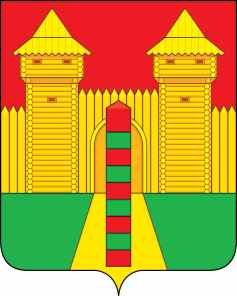 АДМИНИСТРАЦИЯ  МУНИЦИПАЛЬНОГО  ОБРАЗОВАНИЯ «ШУМЯЧСКИЙ   РАЙОН» СМОЛЕНСКОЙ  ОБЛАСТИПОСТАНОВЛЕНИЕот 15.08.2023г. № 350          п. ШумячиВ соответствии с Земельным кодексом Российской Федерации, Федеральным законом «О введении в действие Земельного кодекса Российской Федерации», приказом Федеральной службы государственной регистрации, кадастра и картографии от 19 апреля 2022 г. N П/0148 «Об утверждении требований к подготовке схемы расположения земельного участка  или земельных участков на кадастровом плане территории и формату схемы расположения земельного участка или земельных участков на кадастровом плане территории при подготовке схемы расположения земельного участка или земельных участков на кадастровом плане территории в форме электронного документа, формы схемы расположения земельного участка или земельных участков на кадастровом плане территории, подготовка которой осуществляется в форме документа на бумажном носителе», на основании заявления Гущиной Галины Николаевны от 04.07.2023г. (регистрационный № 869 от 06.07.2023 г.)	Администрация муниципального образования «Шумячский район» Смоленской областиП О С Т А Н О В Л Я Е Т:Предварительно согласовать Гущиной Галине Николаевне (паспорт 66 23 № 146013, выдан УМВД России по Смоленской области от 20.03.2023 г., зарегистрированной по адресу: Смоленская обл., Шумячский район, п.Шумячи, ул. Маяковского, д.1, кв.2) предоставление земельного участка, площадью 386 кв.м, из категории земель - земли населенных пунктов, расположенного по адресу: Российская Федерация, Смоленская область, Шумячский район, Шумячское городское поселение, п. Шумячи, ул. Маяковского, около д.12А .Утвердить прилагаемую схему расположения на кадастровом плане территории земельного участка площадью 386 кв. м., из категории земель –земли населенных пунктов, расположенного в территориальной зоне Ж1- зона застройки индивидуальными жилыми домами, в пределах кадастрового квартала 67:24:0190226 по адресу: Российская Федерация, Смоленская область, Шумячский район, Шумячское городское поселение, п. Шумячи, ул. Маяковского, около д.12А.Определить вид разрешенного использования земельного участка, указанного в пункте 1 настоящего постановления – ведение огородничества. Гущиной Г.Н. провести работы по образованию вышеуказанного земельного участка в соответствии со схемой расположения земельного участка и обратиться в орган, осуществляющий государственный кадастровый учет объектов недвижимого имущества, для постановки земельного участка на государственный кадастровый учет в порядке, установленном Федеральным законом от 24.07.2007г. №221-ФЗ «О государственном кадастре недвижимости». О предварительном согласовании предоставления и утверждении схемы расположения земельного участкаГлава муниципального образования «Шумячский район» Смоленской области                                 А.Н. Васильев